  Célébrations eucharistiques du  19 Décembre au  1 JANVIER  2024 mar.             19 Décembre  12h00   	     Bonne fête Elfrida Hokojarvi (84ans) – Sa sœur Noëlla Varabioff  mer.            20 Décembre12h00         Diana Lachapelle – Sa sœur RachelJeu.             21 Décembre  12h00		    Adultes privé.e.s de leur enfance, vie normale dû aux abus diversven              22 décembre                        
12h00		   La guérison de Claire Larochelle – Victor et Diane Dumaissam.            23  Décembre16h00       Les malades – La famille Moroso		   Parents et amis défunts – Raymond et Audrey Marion	                Yvonne Brault – Sheryl Hanson et Mabel McNamaraDim.            24  décembre - Veille de noël
10h00       Diana Lachapelle – Dr. Albert et Jacqueline Melanson		   Lionel Caron – Laurette Michel	                 Patrick Paquette – Tante Elaine16h00	      Aux intentions des enfants et des jeunes20h00      Aux intentions des paroissien(ne)s
	Lun	      25 décembre – Jour de Noël
10h00	       Aux intentions des familles
Action de grâce pour Dr. Lynn Boissonnault et Stéphane Noël de Tilly–Ozias Bini
               Pour ceux et celles qui m’aident, Merci – Hélène Fournier
               Merci à Dieu pour mon séjour ici – Bertine AnetaFINANCES : 
Rég : 1640.30$ Vrac :111.65$ Total :1751.95$
Dons préautorisés :1105.00$   Lampions :181.00$
Nécessiteux : 415.00$    Mer		27 décembre
12h00		Michelle Desmarais – Victor et Diane DumaisJeu		28 décembre
12h00		En remerciement – Les sœurs GuimondVen		29 décembre
12h00		Père Robert Morfési – Jocelyne ChrétienSam		30 Décembre
16h00		Janine Nantel – Irène Mary et Léopold Lavallé
		Augustine Proulx – Son amie Thérèse St-Denis
		Intention spéciale – Lorraine BlaisDim		31 Décembre – VEILLE DU JOUR DE L’AN
10h00	           Action de grâce pour l’année 2023 – Ozias Bini
		Père André Tremblay – Une fidèle
		Richard et Nelda Villeneuve (59ième) – sa sœur Noëlla Varabioff
		Mario Diotte – Daniel et Lise Diotte19H00		ADORATION
19H30		MESSE DE LA VEILLE DU JOUR DE L’ANLun		1er JANVIER – JOUR DE L’AN
10H00		Pour un monde de paix et de justiceLes messes diffusées sur You tube : Lien pour les messes : https://www.youtube.com/@paroisseste-anne-des-pins1692/streamss.v.p. Remettre tous dons à la paroisse avant le 31 décembre 2023 afin de s’assurer que le montant paraisse à votre reçcu fiscal 2023	             Joyeux Noël et Bonne Année!   ÉGLISE DIOCÉSAINE :  (poste 10 et HD610, le dim., mer., et le ven.à 11h)

17 déc.   Excellente questions pour Mgr Dowd/Explications géniales! :  Soirées 3 & 4
2081       Extraits des questions, réponses et explications de la retraite
24 déc.   Message de Mgr Dowd et Réveillon du NOUVELON
2082       10 écoles du conseil scolaire catholique du Nouvel-Ontario
31 déc.   Message de Noël, Mgr Dowd et Réveillon du NOUVELON
2083	    Mgr Dowd et écoles du Conseil scolaire catholique du Nouvel-OntarioMesses et activités du temps des fêtes 2023                            PAROISSE STE-ANNE-DES-PINS14 rue Beech C.P.39 Sudbury, On P3E 4N3           Courriel: steannedespins@bellnet.ca Site web: steannedespins.caTÉL:705-674-1947 TÉLÉC : 705-675-2005










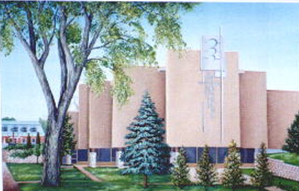                      Les heures de bureau sont du mardi au vendredi de 8H30 À 14H30
                                                 LE 17 DÉCEMBRE, 2023
                                             3e DIMANCHE DE L’AVENT B
                                                 LA SOURCE DE LA JOIE
Celui que nous attendons est déjà parmi nous et il ne cesse de nous prodiguer ses bienfaits.  Il nous montre son visage de tendresse dans les situations que nous vivons, même les plus pénibles. Pour nous, il ne peut y avoir meilleur motif pour une joie profonde, permanente.
                                              LE 24 DÉCEMBRE, 2023
                                           4e DIMANCHE D L’AVENT B
                                      QUAND LA PAROLE PREND CORPS
Le jour est tout proche ;  la naissance de Jésus sera célébrée ce soir au cours de la veillée, ainsi que demain.  Dieu réalise son plan de salut pour l’humanité en lui donnant son Fils bien-aimée, chair en notre chair, par le oui de Marie.  Il vient à notre rencontre, lui dont nous attendons le retour.Samedi 9 décembreSouper de NoëlDimanche 10 décembreFête de Noël pour les petits 13h30-15h30 Samedi 23 décembre Messe de 16hDimanche 24 décembreMesse de 10hVeille de Noël messe de 16hVeille de Noël messe de 20hLundi 25 décembreMesse de Noël 10hSamedi 30 décembreMesse 16hDimanche 31 décembreMesse 10hAdoration 19h suivie de la Messe de la Veille du jour de l’an  à 19h30Lundi 1 JanvierMesse du jour de l’anPrêtre :Secrétaire :Concierge : Père Thierry Adjoumani Kouadio Claire Fournier Marcel Doré